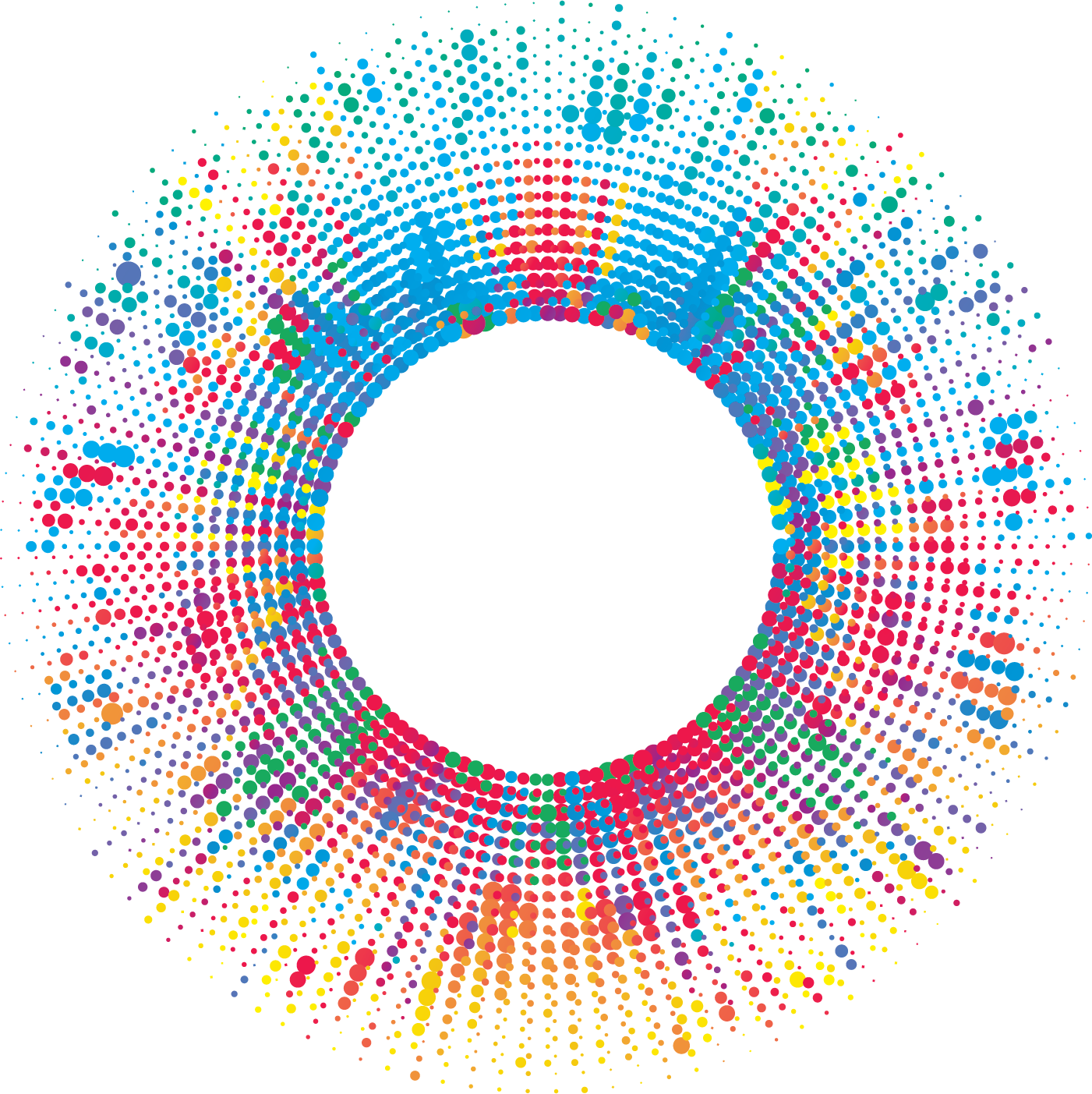 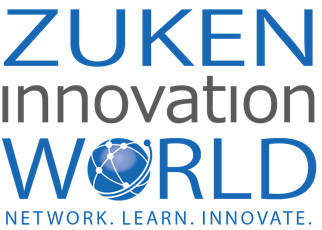 Hi [insert boss’ name],I’m really interested in attending Zuken Innovation World on June 6-9 in San Antonio, Texas. (full details are here) and would like to know if you’d be able to offer the financial support for me to do so.Zuken’s event focuses on education and is filled with opportunities for networking and learning. What’s new this year is that the event is co-located with Vitech’s Integrate22, so there are more than 75 classes across 7 dedicated tracks. And a single fee provides entry into both events. Classes cover product training, customer and partner case studies, design best practices, and forward-looking topics. The Expert Bar will give me an opportunity to meet one-on-one with Zuken technical staff to answer my questions about [X]. In the Technology Showcase I can meet with partners and learn more about their complimentary technologies. During the Zuken-360 session, I’ll be able to ask the management team questions about [X]. This is not your typical user event. In fact, it’s more focused on providing networking opportunities, connecting professionals from multiple industries, and providing practical knowledge to help attendees be more productive in our own design environment right away.  Between the content presented in the 75+ classes and sessions, I plan to strengthen my skills in [X], [Y], [Z] and from the research I’ve done into the upcoming event, I think it will help me in attaining these goals:Goal #1:Goal #2:Goal #3: These are some of the classes I’d like to attend: Class #1:Class #2:Class #3:I believe ZIW would benefit our investment in Zuken’s tools by furthering my knowledge and expertise as a user. Plus, connecting with other customers and learning about their design challenges can give us some insight and inspiration. I’ll be sure to submit a post-event report including an executive summary, major takeaways, tips, and pictures from the event.I welcome the chance to discuss this opportunity with you in further detail. Let me know if there’s any additional information you need from me to make your decision.Thanks, 
[Your name]